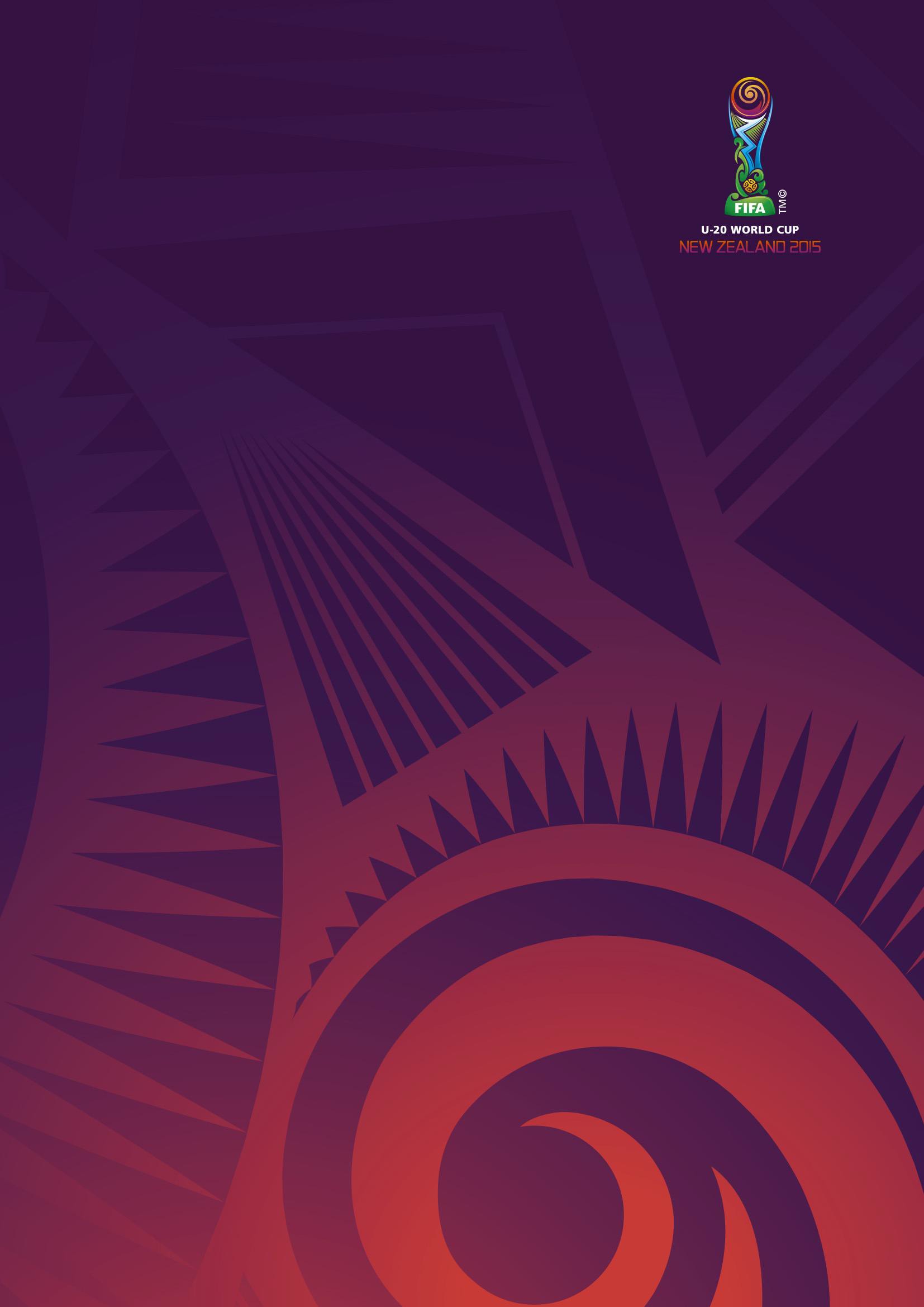 Ticket Sales ReportAs at Sales to DateDaily & Weekly Sales v Sales to Date (Line and bar graph)10,000140,0009,0008,0007,000120,000100,0006,0005,0004,00080,00060,0003,00040,0002,0001,00020,0000Wk    Wk36	37Wk    Wk38	39Wk    Wk40	41Wk    Wk    Wk 42	43	44Wk    Wk45	46Wk    Wk47	48Wk    Wk    Wk 49	50	51Wk    Wk52	530Wk    Wk54	55Weekly Sales	Daily Sales	Sales to DateSales by Type (Bar Graph)60,00050,00040,00030,00020,00010,0000Adult	Child	Family	The Pen	Adult -GroupChild - GroupFamily - GroupThe Pen - GroupProduct Type	Sales by Category (Bar Graph)120,000100,00080,00060,00040,00020,0000CategorySales by Channel (Pie Graph)Call Centre Internet Mobile Groups OutletBox OfficeThe Experience Group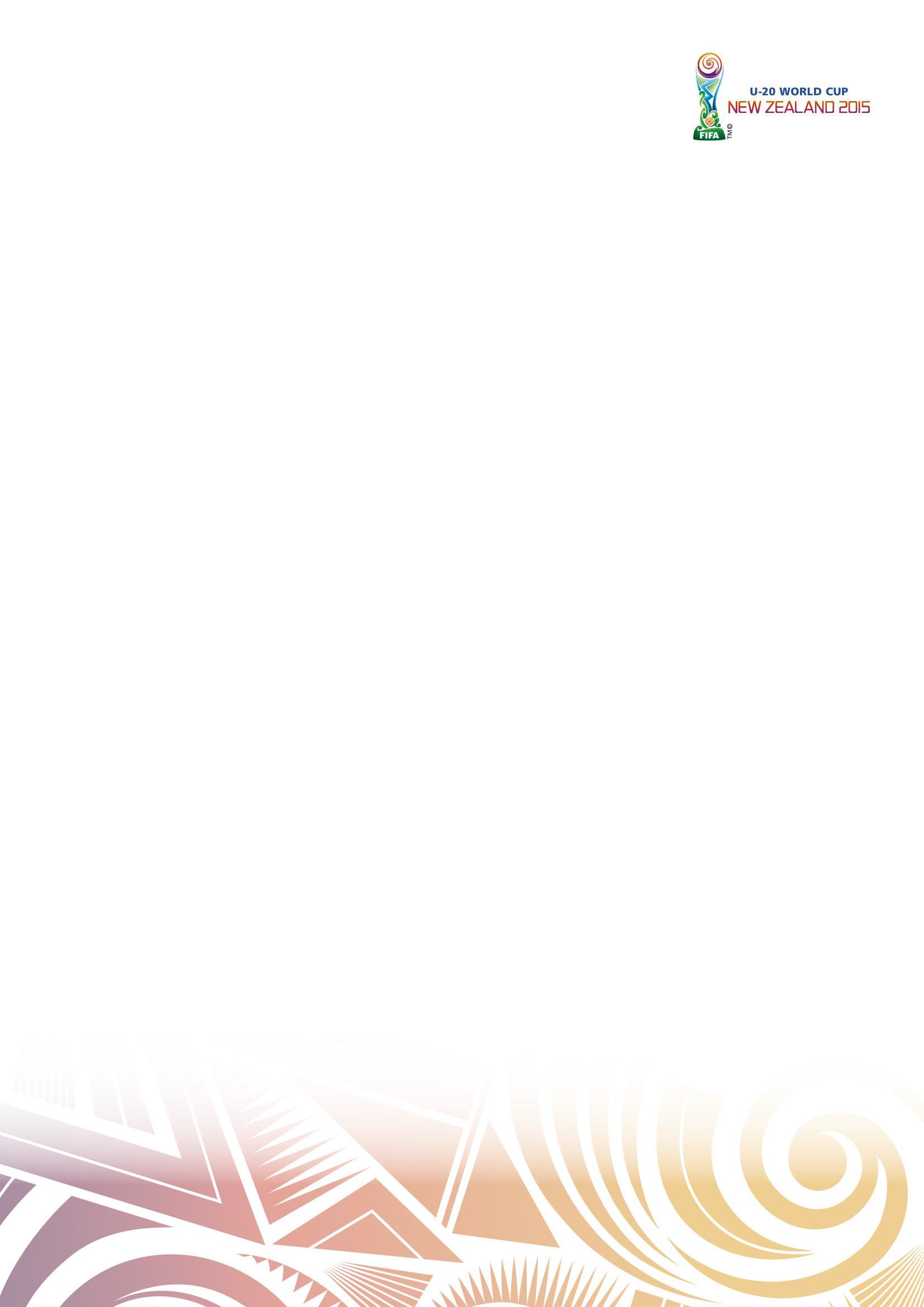 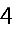 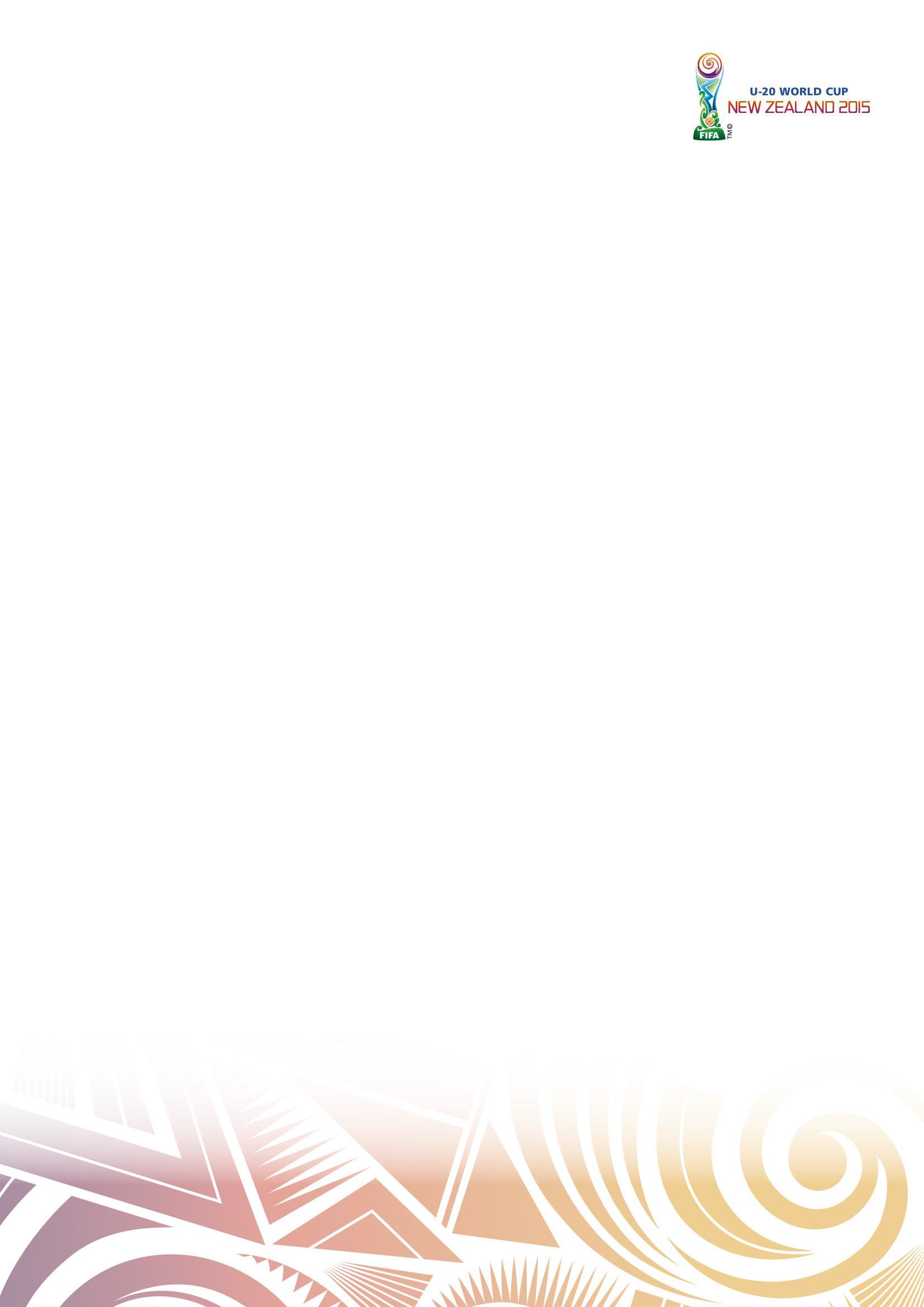 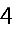 Sales by Match DayHost CityIndividual Venue Pack SalesGroup Venue Pack SalesTotal Venue Pack SalesIndividual TicketsHospitalityTicket equivalentWhangareiAucklandHamiltonNew PlymouthWellingtonChristchurchDunedinTOTALVENUEMATCH TYPEDATEFIXTUREACTUAL SALESWHANGAREIGroupSat 30 May 2015USA v MYAWHANGAREIGroupTue 02 Jun 2015MYA v UKRWHANGAREIGroupSun 07 Jun 2015FIJ v UZBWHANGAREIRound of 16Thu 11 Jun 20152nd B v 2nd FAUCKLANDGroupSat 30 May 2015NZL v UKRAUCKLANDGroupTue 02 Jun 2015NZL v USAAUCKLANDGroupFri 05 Jun 2015PAN v GHA, UKR v USAAUCKLANDRound of 16Wed 10 Jun 20151st A v. 3rd C/D/EAUCKLANDQuarter-FinalSun 14 Jun 2015W39 v. W38AUCKLANDSemi-FinalWed 17 Jun 2015W47 v. W46AUCKLANDFinalSat 20 Jun 2015L49 v. L50, W49 v. W50HAMILTONGroupSun 31 May 2015QAT v COL, POR v SENHAMILTONGroupWed 03 Jun 2015QAT v POR, SEN v COLHAMILTONGroupSat 06 Jun 2015SEN v QAT, MLI v URUHAMILTONRound of 16Thu 11 Jun 20151st C v. 3rd A/B/FHAMILTONQuarter-FinalSun 14 Jun 2015W44 v. W43NEW PLYMOUTHGroupMon 01 Jun 2015NGA v BRA, PRK v HUNNEW PLYMOUTHGroupThu 04 Jun 2015NGA v PRK, HUN v BRANEW PLYMOUTHGroupSun 07 Jun 2015HUN v NGANEW PLYMOUTHRound of 16Thu 11 Jun 20151st E v. 2nd DWELLINGTONGroupSat 30 May 2015ARG v PAN, GHA v AUTWELLINGTONGroupTue 02 Jun 2015ARG v GHA, AUT v PANWELLINGTONGroupFri 05 Jun 2015AUT v ARG, MYA v NZLWELLINGTONRound of 16Wed 10 Jun 20151st B v. 3rd A/C/D, 2nd A v. 2nd CWELLINGTONQuarter-FinalSun 14 Jun 2015W42 v. W40CHRISTCHURCHGroupMon 01 Jun 2015GER v FIJ, UZB v HONCHRISTCHURCHGroupThu 04 Jun 2015GER v UZB, HON v FIJCHRISTCHURCHGroupSun 07 Jun 2015HON v GER, BRA v PRKCHRISTCHURCHRound of 16Thu 11 Jun 20151st F v. 2nd ECHRISTCHURCHQuarter-FinalSun 14 Jun 2015W37 v. W41CHRISTCHURCHSemi-FinalWed 17 Jun 2015W45 v. W48DUNEDINGroupSun 31 May 2015MEX v MLI, URU v SRBDUNEDINGroupWed 03 Jun 2015MEX v URU, SRF v MLIDUNEDINGroupSat 06 Jun 2015COL v POR, SRB v MEXDUNEDINRound of 16Wed 10 Jun 20151st D v. 3rd B/E/FDUNEDIN TOTAL	DUNEDIN TOTAL	DUNEDIN TOTAL	DUNEDIN TOTAL	DUNEDIN TOTAL	OVERALL TOTAL	OVERALL TOTAL	OVERALL TOTAL	OVERALL TOTAL	OVERALL TOTAL	